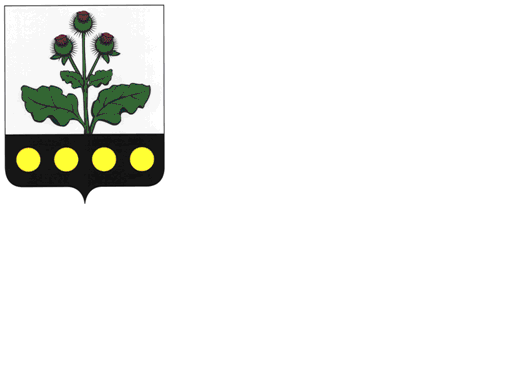 РепьевскийМУНИЦИПАЛЬНЫЙВЕСТНИК№ 19117 апреля 2018 годаофициальное издание«Репьевский муниципальный вестник» - официальное печатное средство массовой информации органов местного самоуправления Репьевского муниципального района для опубликования муниципальных правовых актов, обсуждения проектов муниципальных правовых актов по вопросам местного значения, доведения до сведения жителей Репьевского муниципального района официальной информации о социально-экономическом и культурном развитии Репьевского муниципального района, о развитии его общественной инфраструктуры и иной официальной информации.- Учрежден в декабре 2007 года (решение Совета народных депутатов Репьевского муниципального района от 19.11.2007 года № 221) в соответствии с Федеральным законом «Об общих принципах организации местного самоуправления в Российской Федерации», законом Российской Федерации «О средствах массовой информации», Уставом Репьевского муниципального района.«Репьевский муниципальный вестник» состоит из трех разделов:- в первом разделе публикуются решения и иные нормативные акты Совета народных депутатов Репьевского муниципального района;- во втором разделе публикуются нормативные правовые акты администрации Репьевского муниципального района;- в третьем разделе публикуются нормативные правовые акты органов местного самоуправления сельских поселений Репьевского муниципального района редакционный Совет:-Черкашин Евгений Константинович – начальник юридического отдела администрации муниципального района;-Пахомов Денис Иванович – главный специалист юридического отдела администрации муниципального района;Тираж – 17 экземпляров;Распространяется – бесплатно, согласно списку рассылки, определяемому администрацией Репьевского муниципального района.Изготовлен - администрацией Репьевского муниципального района: с. Репьевка, пл. Победы, д.1 тел. Для справок (47374) 2-27-04.РАЗДЕЛ 1СОВЕТ НАРОДНЫХ ДЕПУТАТОВ РЕПЬЕВСКОГО МУНИЦИПАЛЬНОГО РАЙОНА ВОРОНЕЖСКОЙ ОБЛАСТИРЕШЕНИЕ«12 »  марта  2018 г. №  152 с. РепьевкаВ соответствии с Федеральным законом от 06.10.2003 года № 131-ФЗ «Об общих принципах организации местного самоуправления в Российской Федерации», Федеральным законом от 21.07.2005 года № 97-ФЗ «О государственной регистрации уставов муниципальных образований» и в целях приведения Устава Репьевского муниципального района в соответствие с действующим законодательством, Совет народных депутатов Репьевского муниципального района Воронежской области решил:1. Внести в Устав Репьевского муниципального района изменения и дополнения согласно приложению.2. Направить настоящее решение на государственную регистрацию в Управление Министерства юстиции Российской Федерации по Воронежской области в порядке, установленном федеральным законом.3. Настоящее решение подлежит официальному опубликованию после его государственной регистрации и вступает в силу после его официального опубликования.4. Контроль за исполнением настоящего решения оставляю за собой.ПРИЛОЖЕНИЕк решению Совета народных депутатов Репьевского муниципального района Воронежской области от « 12 » марта 2018 года № 152ИЗМЕНЕНИЯ И ДОПОЛНЕНИЯ В УСТАВ РЕПЬЕВСКОГО МУНИЦИПАЛЬНОГО РАЙОНА ВОРОНЕЖСКОЙ ОБЛАСТИ1. Статью 8.1. Устава дополнить пунктами 15 и 16 следующего содержания:«15) осуществление муниципального земельного контроля в границах поселения;16) организация библиотечного обслуживания населения, комплектование и обеспечение сохранности библиотечных фондов библиотек поселения.».2. Пункт 12 части 1 статьи 9 Устава изложить в следующей редакции:«12) создание условий для организации проведения независимой оценки качества условий оказания услуг организациями в порядке и на условиях, которые установлены федеральными законами, а также применение результатов независимой оценки качества условий оказания услуг организациями при оценке деятельности руководителей подведомственных организаций и осуществление контроля за принятием мер по устранению недостатков, выявленных по результатам независимой оценки качества условий оказания услуг организациями, в соответствии с федеральными законами;».3. Статью 17 Устава изложить в следующей редакции:«Статья 17. Публичные слушания, общественные обсуждения.1. Для обсуждения проектов муниципальных правовых актов по вопросам местного значения с участием жителей муниципального района Советом народных депутатов муниципального района, главой муниципального района могут проводиться публичные слушания.2. Публичные слушания проводятся по инициативе населения, Совета народных депутатов муниципального района или главы муниципального района.Публичные слушания, проводимые по инициативе населения или Совета народных депутатов муниципального района, назначаются Советом народных депутатов муниципального района, а по инициативе главы муниципального района - главой муниципального района.3. На публичные слушания должны выноситься:1) проект Устава муниципального района, а также проект муниципального нормативного правового акта о внесении изменений и дополнений в данный Устав, кроме случаев, когда в Устав муниципального района вносятся изменения в форме точного воспроизведения положений Конституции Российской Федерации, федеральных законов, Устава Воронежской области или законов Воронежской области в целях приведения данного устава в соответствие с этими нормативными правовыми актами;2) проект местного бюджета и отчет о его исполнении;3) проект стратегии социально-экономического развития муниципального района;4) вопросы о преобразовании муниципального района, за исключением случаев, если в соответствии со статьей 13 Федерального закона от 06.10.2003 №131 – ФЗ «Об общих принципах организации местного самоуправления в Российской Федерации» для преобразования муниципального района требуется получение согласия населения муниципального района, выраженного путем голосования либо на сходах граждан.4. Порядок организации и проведения публичных слушаний по проектам и вопросам, указанным в части 3 настоящей статьи, определяется нормативным правовым актом Совета народных депутатов муниципального района и должен предусматривать заблаговременное оповещение жителей муниципального района о времени и месте проведения публичных слушаний, заблаговременное ознакомление с проектом муниципального правового акта, другие меры, обеспечивающие участие в публичных слушаниях жителей муниципального района, опубликование результатов публичных слушаний,  включая мотивированное обоснование принятых решений.5. По проектам генеральных планов, проектам правил землепользования и застройки, проектам планировки территории, проектам межевания территории, проектам правил благоустройства территорий, проектам, предусматривающим внесение изменений в один из указанных утвержденных документов, проектам решений о предоставлении разрешения на условно разрешенный вид использования земельного участка или объекта капитального строительства, проектам решений о предоставлении разрешения на отклонение от предельных параметров разрешенного строительства, реконструкции объектов капитального строительства, вопросам изменения одного вида разрешенного использования земельных участков и объектов капитального строительства на другой вид такого использования при отсутствии утвержденных правил землепользования и застройки проводятся общественные обсуждения или публичные слушания, порядок организации и проведения которых определяется правовым актом Совета народных депутатов муниципального района с учетом положений законодательства о градостроительной деятельности.».4. Статью 31 Устава дополнить частью 8 следующего содержания:«8. В случае, если глава Репьевского муниципального района, полномочия которого прекращены досрочно на основании правового акта губернатора Воронежской области об отрешении от должности главы Репьевского муниципального района либо на основании решения Совета народных депутатов муниципального района об удалении главы Репьевского муниципального района в отставку, обжалует данные правовой акт или решение в судебном порядке, Совет народных депутатов муниципального района не вправе принимать решение об избрании главы Репьевского муниципального района, избираемого Советом народных депутатов муниципального района из своего состава, до вступления решения суда в законную силу.».РАЗДЕЛ 2АДМИНИСТРАЦИЯ РЕПЬЕВСКОГО МУНИЦИПАЛЬНОГО РАЙОНА ВОРОНЕЖСКОЙ ОБЛАСТИПОСТАНОВЛЕНИЕ«06» апреля 2018 г. №133с. РепьевкаВ целях приведения муниципальных нормативных правовых актов администрации муниципального района в соответствие действующему законодательству, администрация Репьевского муниципального района постановляет:1. В постановление администрации Репьевского муниципального района от 19.03.2012 г. №53 «О порядке назначения и выплаты пенсии за выслугу лет лицам, замещавшим должности муниципальной службы в органах местного самоуправления Репьевского муниципального района Воронежской области» внести изменение, изложив Раздел 5 Приложения №3 в следующей редакции:« 5. Перерасчет установленного размера пенсии5.1. Перерасчет размера пенсии за выслугу лет производится уполномоченным органом за выплату пенсии за выслугу лет:- в соответствии с постановлением администрации Репьевского муниципального района Воронежской области о проведении индексации;- при изменении продолжительности стажа муниципальной службы, с учетом которого определялся размер пенсии за выслугу лет и (или) замещении должности муниципальной службы в органах местного самоуправления Репьевского муниципального района Воронежской области не менее 12 полных месяцев с более высоким должностным окладом.Если размер пенсии за выслугу лет при перерасчете уменьшается по сравнению с ранее установленным размером, то пенсия за выслугу лет выплачивается в прежнем размере.Если размер пенсии за выслугу лет при перерасчете увеличивается по сравнению с ранее установленным, то пенсия за выслугу лет выплачивается в большем размере на основании решения Комиссии и постановления администрации района.5.2. Перерасчет пенсии за выслугу лет при изменении продолжительности стажа муниципальной службы, с учетом которого определяется размер пенсии за выслугу лет, и (или) замещении должности муниципальной службы в органах местного самоуправления Репьевского муниципального района Воронежской области не менее 12 полных месяцев с более высоким должностным окладом, производится по заявлению лица, которому была назначена пенсия за выслугу лет, после освобождения его от замещаемой должности, в порядке, определенном Положением.5.3. Получатели пенсии за выслугу лет письменно уведомляются о результате произведенного перерасчета размера пенсии за выслугу лет при проведении индексации или изменении продолжительности стажа муниципальной службы (приложение № 6 к настоящему Порядку).5.4. Выплата пенсии за выслугу лет в новом размере производится со дня, установленного в постановлении администрации Репьевского муниципального района.5.5. Администрация запрашивает сведения ежемесячно в органах ЗАГС по соответствующим записям актов гражданского состояния либо в органах Федеральной миграционной службы Российской Федерации.».2. Настоящие постановление вступает в силу после официального опубликования.АДМИНИСТРАЦИЯ РЕПЬЕВСКОГО МУНИЦИПАЛЬНОГО РАЙОНА ВОРОНЕЖСКОЙ ОБЛАСТИПОСТАНОВЛЕНИЕ«09» апреля 2018г. №135.11334с. РепьевкаНа основании федерального закона от 06.10.2003 г. № 131 – ФЗ «Об общих принципах организации местного самоуправления в Российской Федерации», в соответствии с Бюджетным кодексом Российской Федерации, законами  Воронежской области от 17.11.2005 № 68-ОЗ «О межбюджетных отношениях органов государственной власти и органов местного самоуправления в Воронежской области», от 29.12.2009 № 178-ОЗ «Об организации и обеспечении отдыха и оздоровления детей в Воронежской области», постановлением правительства Воронежской области от 12.03.2018 № 206 «О мерах по реализации Закона Воронежской области «Об организации и обеспечении отдыха и оздоровления детей в Воронежской области» в 2018 году, постановлением правительства Воронежской области от 31.12.2013 № 1187 «Об утверждении государственной программы Воронежской области «Социальная поддержка граждан», постановлением правительства Воронежской области 23.01.2018 № 32 «Об определении базовой стоимости путевки в организациях отдыха и оздоровления детей и стоимости набора продуктов питания в лагере с дневным пребыванием детей в 2018 году» администрация Репьевского муниципального района Воронежской области постановляет:1. Утвердить порядок обеспечения путевками детей в стационарные детские оздоровительные лагеря с круглосуточным пребыванием детей, открытые в установленном порядке на территории Российской Федерации,  со сроком пребывания не менее 21 дня в период летних школьных каникул детей работающих граждан (в том числе детей, находящихся под опекой (попечительством), детей, находящихся в приемных семьях, а также пасынков и падчериц), которые проживают или работают на территории Репьевского муниципального района Воронежской области на 2018 год согласно приложению 1.2. Утвердить порядок частичной компенсации расходов работающим гражданам за самостоятельно приобретенные путевки за полную стоимость в стационарные детские оздоровительные лагеря, открытые в установленном порядке на территории Российской Федерации, со сроком пребывания не менее 21 дня в период летних каникул в 2018 году согласно приложению 2.3. Утвердить порядок частичной компенсации работодателям, за приобретенные путевки для детей сотрудников за полную стоимость в детские оздоровительные лагеря, открытые в установленном порядке на территории Российской Федерации, со сроком пребывания не менее 21 дня в период летних каникул в 2018 году согласно приложению 3. 4. Назначить отдел по образованию администрации Репьевского муниципального района (далее - Отдел) (Шаповалова Л.В.) уполномоченным органом администрации района по реализации и расходованию средств субсидий из областного бюджета, на софинансирование расходных обязательств по вопросам местного значения в сфере организации отдыха детей в каникулярное время в Репьевском муниципальном районе на 2018 год.5. Уполномочить Отдел на заключение договоров на приобретение путевок для оздоровления детей в стационарных детских оздоровительных лагерях Российской Федерации.6. Отделу обеспечить путевками, частично оплаченными за счет бюджетных средств, максимальное количество детей.7. Отделу финансов администрации муниципального района (Шиленко Г.В.) обеспечить финансирование расходных обязательств, возникающих при выполнении полномочий органов местного самоуправления по вопросам местного значения в сфере организации отдыха детей в каникулярное время в установленном размере по подпрограмме «Организация отдыха и оздоровления детей и молодежи» муниципальной программы Репьевского муниципального района «Развитие образования» (2014-2020г.г.), утвержденной постановлением администрации Репьевского муниципального района 16.01.2014. № 16.8. Контроль за исполнением настоящего постановления оставляю за собой.ПРИЛОЖЕНИЕ 1к постановлению администрации муниципального района от «09» апреля 2018г. №135Порядок обеспечения путевками детей в стационарные детские оздоровительные лагеря с круглосуточным пребыванием детей, открытые в установленном порядке на территории Российской Федерации, со сроком пребывания не менее 21 дня в период летних школьных каникул детей работающих граждан (в том числе детей, находящихся под опекой (попечительством), детей, находящихся в приемных семьях, а также пасынков и падчериц), которые проживают или работают на территории Репьевского муниципального районаВоронежской области на 2018 годНастоящий порядок определяет условия обеспечения путевками детей работающих родителей (законных представителей) детей, которые проживают или работают на территории Репьевского муниципального района Воронежской области.1. Работающие граждане для получения льготной путевки предоставляют в отдел по образованию администрации Репьевского муниципального района не позднее чем за пятнадцать дней до предполагаемой даты отъезда ребенка в лагерь следующие документы: - заявление на выделение льготной путевки с указанием своего согласия на частичную оплату выделенной путевки в размере, за вычетом суммы оплаченной за счет субсидии и средств софинансирования муниципального бюджета;- копию свидетельства о рождении ребенка или копию заполненных страниц паспорта ребенка;- справку с места работы заявителя, заверенную подписью руководителя организации и печатью;- копию свидетельства о регистрации в налоговом органе в качестве индивидуального предпринимателя (для физических лиц, зарегистрированных в качестве индивидуальных предпринимателей);- копию паспорта родителя (законного представителя) (стр. 3-5).2. Отдел направляет на рассмотрение в районную межведомственную комиссию по организации и обеспечению отдыха и оздоровлению детей, созданную постановлением администрации Репьевского муниципального района от 21.03.2018 г. № 119, (далее - комиссия) пакет документов, представленный заявителем.3. Комиссия в течение пяти дней принимает решение о выдаче путевок.4. Отдел заключает договор на приобретение путевок у стационарного детского оздоровительного лагеря для оздоровления детей.5. Оплата стоимости путевки производиться за счет средств областного бюджета в размере 80% от базовой стоимости путевки, установленной постановлением правительства Воронежской области от 23.01.2018 г. № 32 (11642,40 руб) для детей работников бюджетных организаций, 50% от базовой стоимости путевки, установленной постановлением правительства Воронежской области от 23.01.2018 г. № 32 для детей работников иных организаций (7276,50 руб.).Оставшаяся до полной стоимости путевки сумма средств подлежит оплате за счет иных источников финансирования (средств муниципального бюджета, иных источников, и средств родителей) и перечисляется на счет отдела финансов администрации муниципального района до выдачи путевок.6. Отдел для осуществления кассовых расходов предоставляет в Отдел финансов администрации муниципального района бюджетную заявку и документы (договор на приобретение путевки, накладную, счет) и производит полную оплату стоимости путевки детскому оздоровительному лагерю.ПРИЛОЖЕНИЕ 2 к постановлению администрации муниципального района от «09» апреля 2018г. №135Порядок частичной компенсации расходов работающим гражданам за самостоятельно приобретенные путевки за полную стоимость в стационарные детские оздоровительные лагеря, открытые в установленном порядке на территории Российской Федерации, со сроком пребывания не менее 21 дня в период летних каникул в 2018 году.Настоящий порядок определяет условия выплаты компенсации части стоимости путевки в детские оздоровительные лагеря работающим родителям (законным представителям) детей, которые проживают или работают на территории Репьевского муниципального района, (далее - заявитель), за самостоятельно приобретенную путевку по полной стоимости в стационарный оздоровительный детский лагерь, расположенный на территории Российской Федерации.Для реализации права на получение компенсации родители обращаются в Отдел не позднее чем в 10 дневный срок после приобретения путевки, или в срок не позднее 10 рабочих дней по окончании отдыха, и представляют следующие документы:-заявление о выплате компенсации за путевку, приобретенную за полную стоимость;-справку с места работы гражданина, заверенную подписью руководителя организации и печатью;-копию свидетельства о регистрации в налоговом органе в качестве индивидуального предпринимателя;-путевку, в случае, если родитель (законный представитель) обращается за назначением и выплатой компенсации до пребывания ребенка в стационарном детском оздоровительном лагере, расположенном на территории Российской Федерации.В случае обращения за получением соответствующей компенсации после отдыха в лагере предоставляют: -оригинал или заверенную копию отрывного талона к путевке (с указанием фамилии, имени, отчества ребенка, срока пребывания в стационарном детском оздоровительном лагере;- копию паспорта заявителя (стр.3-5);- копию свидетельства о рождении (паспорт) ребенка;- финансовый документ, подтверждающий факт оплаты за путевку;- копию лицевой стороны сберегательной книжки или данные лицевого счета.Отдел проверяет предоставленные документы и направляет на рассмотрение в комиссию  пакет документов, предоставленный заявителем.Комиссия в течение пяти дней принимает решение о выплате компенсации заявителям. Отдел осуществляет возмещение компенсации части стоимости путевки путем перечисления средств на лицевые счета заявителей ежемесячно до 15 числа месяца следующего за отчетным.5. Частичная компенсация стоимости путевки в загородные стационарные детские оздоровительные лагеря, открытые в установленном порядке на территории Российской Федерации, осуществляется из расчета 80% от базовой стоимости путевки для детей работников бюджетных организаций (11642,40 руб.), 50% от базовой стоимости путевки, установленной постановлением правительства Воронежской области от 23.01.2018 г. № 32 для детей работников иных организаций (7276,50 руб.).ПРИЛОЖЕНИЕ 3к постановлению администрации муниципального района от «09» апреля 2018 г. №135Порядок выплаты частичной компенсации работодателям, за приобретенные путевки для детей сотрудников за полную стоимость в детские оздоровительные лагеря, открытые в установленном порядке на территории Российской Федерации, со сроком пребывания не менее 21 дня в период летних каникул в 2018 годуНастоящий порядок определяет условия частичной выплаты компенсации работодателям, которые приобрели путевки для детей сотрудников, за полную стоимость у детских оздоровительных лагерей, самостоятельно реализующих путевки в детские лагеря, расположенные на территории Российской Федерации.1. Для реализации права на получение частичной компенсации работодатели обращаются в Отдел и представляют следующие документы:- заявка на выплату компенсации за путевки по форме, рекомендованной Департаментом социальной защиты Воронежской области;- копии договоров на приобретение путевок;- копии платежных поручений, подтверждающих оплату путевок, с отметкой банка или иной кредитной организации об исполнении;- список детей, для которых были приобретены путевки в детский оздоровительный лагерь;- заверенные копии отрывных талонов к путевкам (с указанием  фамилии, имени, отчества ребенка, срока пребывания в лагере).2. Заявления от работодателей с пакетом документов на выплату компенсации предоставляются не позднее 01 августа 2018 г. Не соблюдение сроков предоставления документов, также предоставление недостоверных сведений служат основанием для отказа в выплате компенсации.3. Отдел после проверки документов направляет на рассмотрение в комиссию пакет документов, представленный заявителем.4. Комиссия в течение пяти дней принимает решение о выплате компенсации заявителям.5. Отдел осуществляет частичное возмещение стоимости путевки для детей из семей работающих родителей, (законных представителей) детей, проживающих или работающих на территории Репьевского муниципального района путем перечисления средств на лицевые счета заявителей ежемесячно до 15 числа месяца следующего за отчетным.6. Частичная компенсация стоимости путевки в загородные стационарные детские оздоровительные лагеря, открытые в установленном порядке на территории Российской Федерации, осуществляется из расчета 80% от базовой стоимости путевки для детей работников бюджетных организаций (11642,40 руб.), 50% от базовой стоимости путевки, установленной постановлением правительства Воронежской области от 23.01.2018 г. № 32 для детей работников иных организаций (7276,50 руб.).АДМИНИСТРАЦИЯ РЕПЬЕВСКОГО МУНИЦИПАЛЬНОГО РАЙОНА ВОРОНЕЖСКОЙ ОБЛАСТИПОСТАНОВЛЕНИЕ«17» апреля 2018 г. №147с. РепьевкаВ соответствии с Бюджетным кодексом Российской Федерации, Федеральным законом от 06.10.2003 № 131-ФЗ «Об общих принципах организации местного самоуправления в Российской Федерации», постановлением администрации Репьевского муниципального района от 30.10.2013 года №297 «О порядке разработки, реализации и оценке эффективности муниципальных программ Репьевского муниципального района», законом Воронежской области от 10.11.2014 г. №148-ОЗ «О закреплении отдельных вопросов местного значения за сельскими поселениями Воронежской области», администрация Репьевского муниципального района Воронежской области постановляет:1. Внести в постановление администрации Репьевского муниципального района от 08.11.2016 г. №226 а «Об утверждении муниципальной программы Репьевского муниципального района «Развитие транспортной системы» (далее – Программа) следующее изменение: раздел 4.2. «Обобщенная характеристика основного мероприятия» дополнить таблицей:«Расходы местного бюджета на реализацию мероприятий муниципальной программы, софинансирование которых планируется за счет субсидии из областного бюджета на 2018 год»2. Настоящее постановление вступает в силу со дня его официального опубликования и распространяет свое действие на правоотношения, возникшие с 01.01.2018 г.О внесении изменений и дополнений в Устав Репьевского муниципального районаГлава Репьевскогомуниципального районаВ.И. РахманинаО внесении изменения в постановление администрации муниципального района от 19.03.2012 г. №53 «О порядке назначения и выплаты пенсии за выслугу лет лицам, замещавшим должности муниципальной службы в органах местного самоуправления Репьевского муниципального района Воронежской области»И.о. главы администрациимуниципального районаР.В. ЕфименкоОб утверждении порядка обеспечения путевками детей работающих граждан  Репьевского муниципального района и порядка выплаты частичной компенсации за самостоятельно приобретенные путевки по полной стоимости в 2018 годуИ.о. главы администрациимуниципального районаР.В. ЕфименкоО внесении изменения в постановление администрации Репьевского муниципального района от 08.11.2016 г. №226 а «Об утверждении муниципальной программы Репьевского муниципального района «Развитие транспортной системы»Расходы, тыс.рубРасходы, тыс.рубРасходы, тыс.рубВсегоМестный бюджетОбластной бюджет (прогнозные данные)Ремонт автомобильных дорог местного значения25 312,76935,26925 77,500И.о. главы администрациимуниципального районаР.В. Ефименко